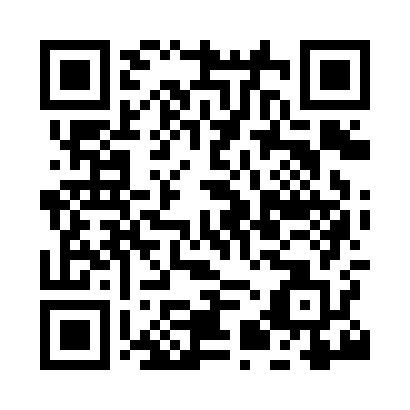 Prayer times for Glenfinnan, Highland, UKMon 1 Jul 2024 - Wed 31 Jul 2024High Latitude Method: Angle Based RulePrayer Calculation Method: Islamic Society of North AmericaAsar Calculation Method: HanafiPrayer times provided by https://www.salahtimes.comDateDayFajrSunriseDhuhrAsrMaghribIsha1Mon3:004:341:267:1510:1711:512Tue3:004:351:267:1510:1711:513Wed3:014:361:267:1510:1611:514Thu3:024:371:267:1510:1511:515Fri3:024:381:277:1410:1511:506Sat3:034:391:277:1410:1411:507Sun3:034:401:277:1410:1311:508Mon3:044:421:277:1310:1211:499Tue3:054:431:277:1310:1111:4910Wed3:064:441:277:1210:1011:4811Thu3:064:461:277:1210:0911:4812Fri3:074:471:287:1110:0711:4713Sat3:084:491:287:1110:0611:4714Sun3:094:501:287:1010:0511:4615Mon3:104:521:287:1010:0311:4516Tue3:104:531:287:0910:0211:4517Wed3:114:551:287:0810:0011:4418Thu3:124:571:287:079:5911:4319Fri3:134:581:287:079:5711:4320Sat3:145:001:287:069:5611:4221Sun3:155:021:287:059:5411:4122Mon3:165:031:287:049:5211:4023Tue3:175:051:287:039:5111:3924Wed3:175:071:287:029:4911:3825Thu3:185:091:287:019:4711:3726Fri3:195:111:287:009:4511:3627Sat3:205:131:286:599:4311:3528Sun3:215:151:286:589:4111:3429Mon3:225:161:286:579:3911:3330Tue3:235:181:286:569:3711:3231Wed3:245:201:286:549:3511:31